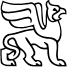 VALSTYBĖS ĮMONĖS TURTO BANKOGENERALINIS DIREKTORIUSĮSAKYMASDĖL VALSTYBĖS NEKILNOJAMOJO TURTO PERDAVIMO PATIKĖJIMO TEISE2023 m. gegužės  15  d. Nr. P13-20VilniusVadovaudamasis Lietuvos Respublikos valstybės ir savivaldybių turto valdymo, naudojimo ir disponavimo juo įstatymo 10 straipsniu ir įgyvendindamas Valstybės turto perdavimo valdyti, naudoti ir disponuoti juo patikėjimo teise tvarkos aprašą, patvirtintą Lietuvos Respublikos Vyriausybės 2001 m. sausio 5 d. nutarimu Nr. 16 „Dėl valstybės turto perdavimo patikėjimo teise ir savivaldybių nuosavybėn“,p e r d u o d u Vilniaus apskrities vyriausiajam policijos komisariatui valdyti, naudoti ir disponuoti juo patikėjimo teise jo nuostatuose numatytai veiklai vykdyti šį valstybei nuosavybės teise priklausantį ir šiuo metu Lietuvos kriminalinės policijos biuro patikėjimo teise valdomą nekilnojamąjį turtą, esantį Vilniuje, L. Sapiegos g. 1A:administracinį pastatą (unikalus numeris - 1096-7019-7001, bendras plotas - 310,44 kv. m, pažymėtą plane - 1B2p, likutinė vertė – 7 925,48 Eur);pastatą - garažą (unikalus numeris - 1096-7019-7012, bendras plotas - 160,33 kv. m, pažymėtą plane - 2G1p, likutinė vertė – 2 305,50 Eur);pastatą – garažą (unikalus numeris - 1096-7019-7023, bendras plotas - 429,44 kv. m, pažymėjimas plane - 3G1p, likutinė vertė 34 188,61 Eur).Generalinis direktorius				               Mindaugas SinkevičiusParengė:Audrius Navickas